ARTICULO 10 LAIPNUMERAL 8MES DE SEPTIEMBRE     2020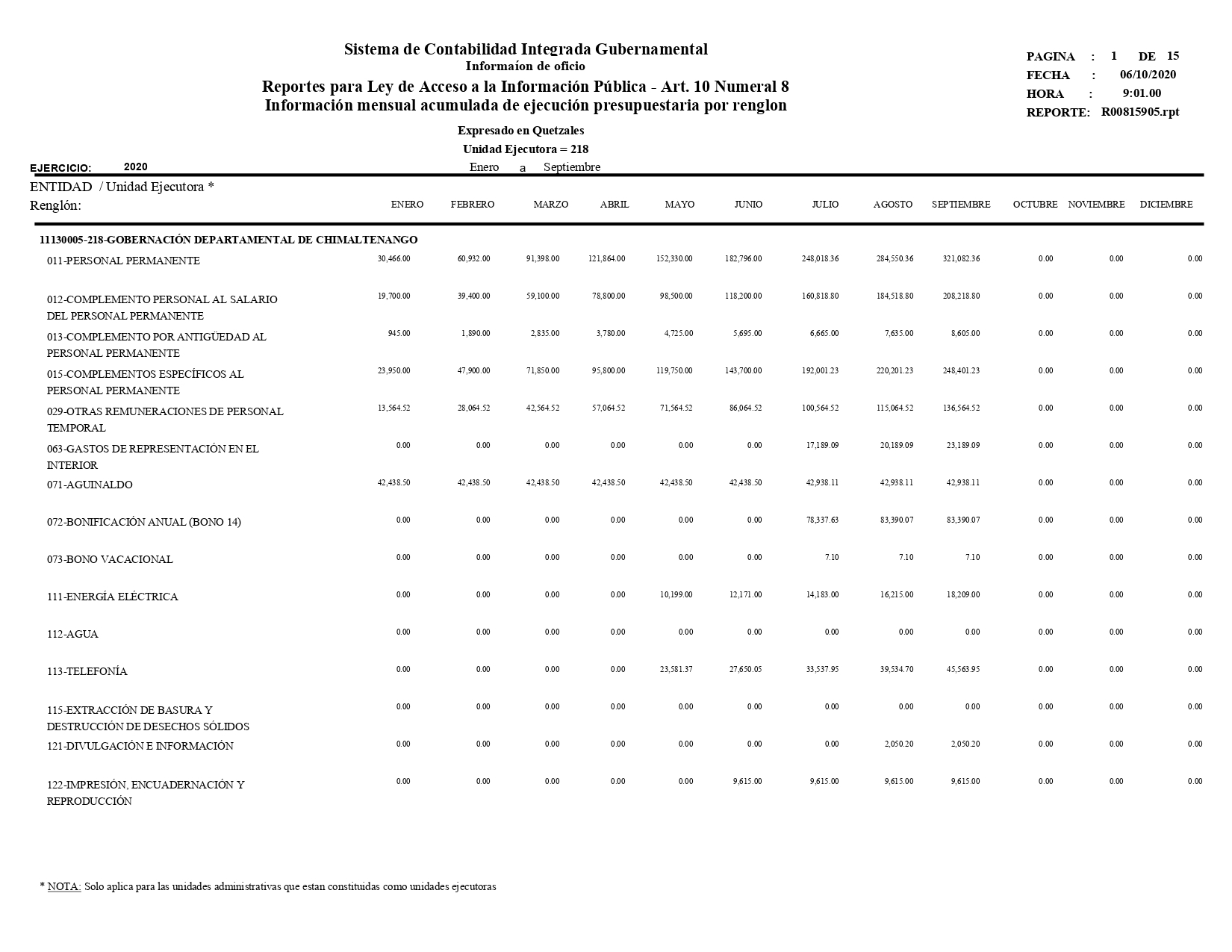 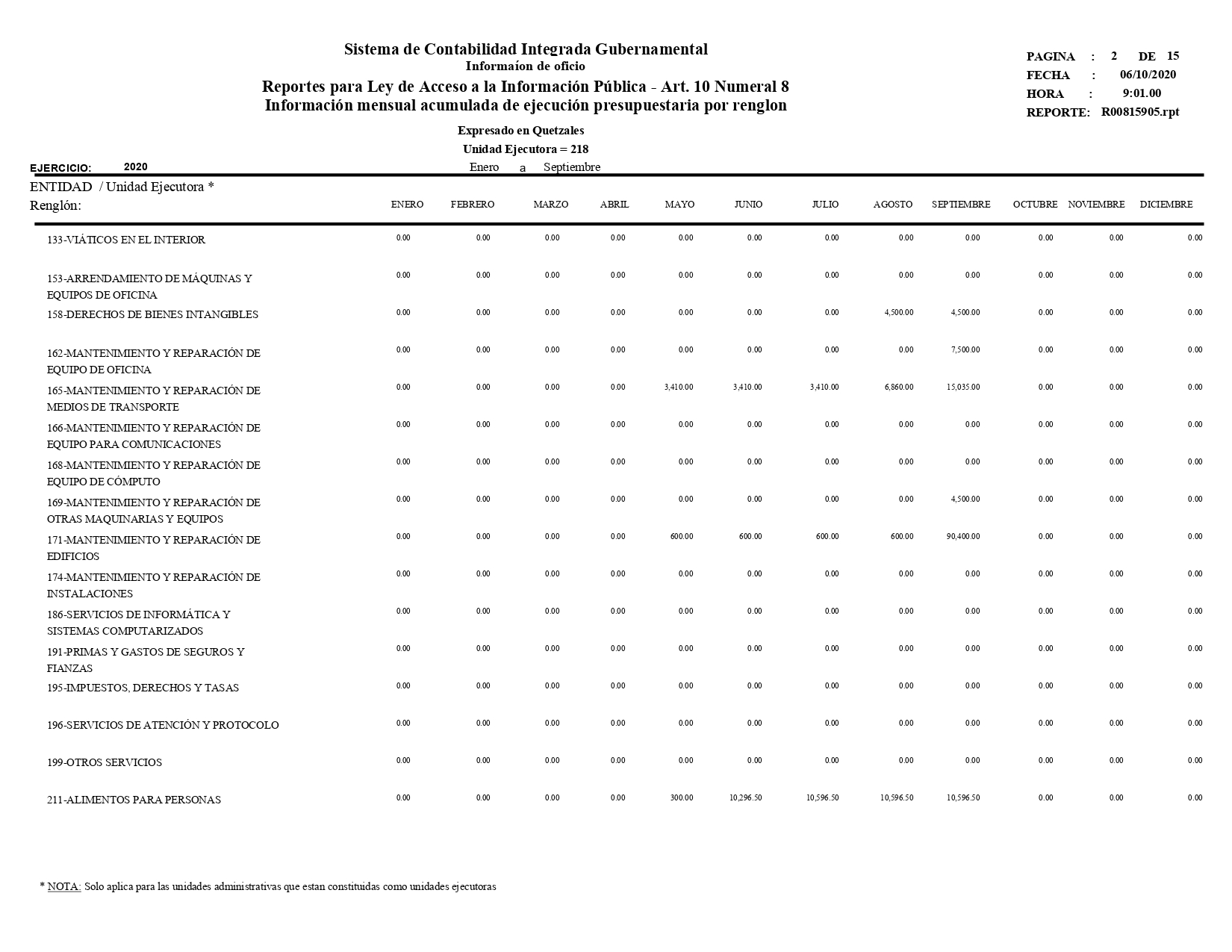 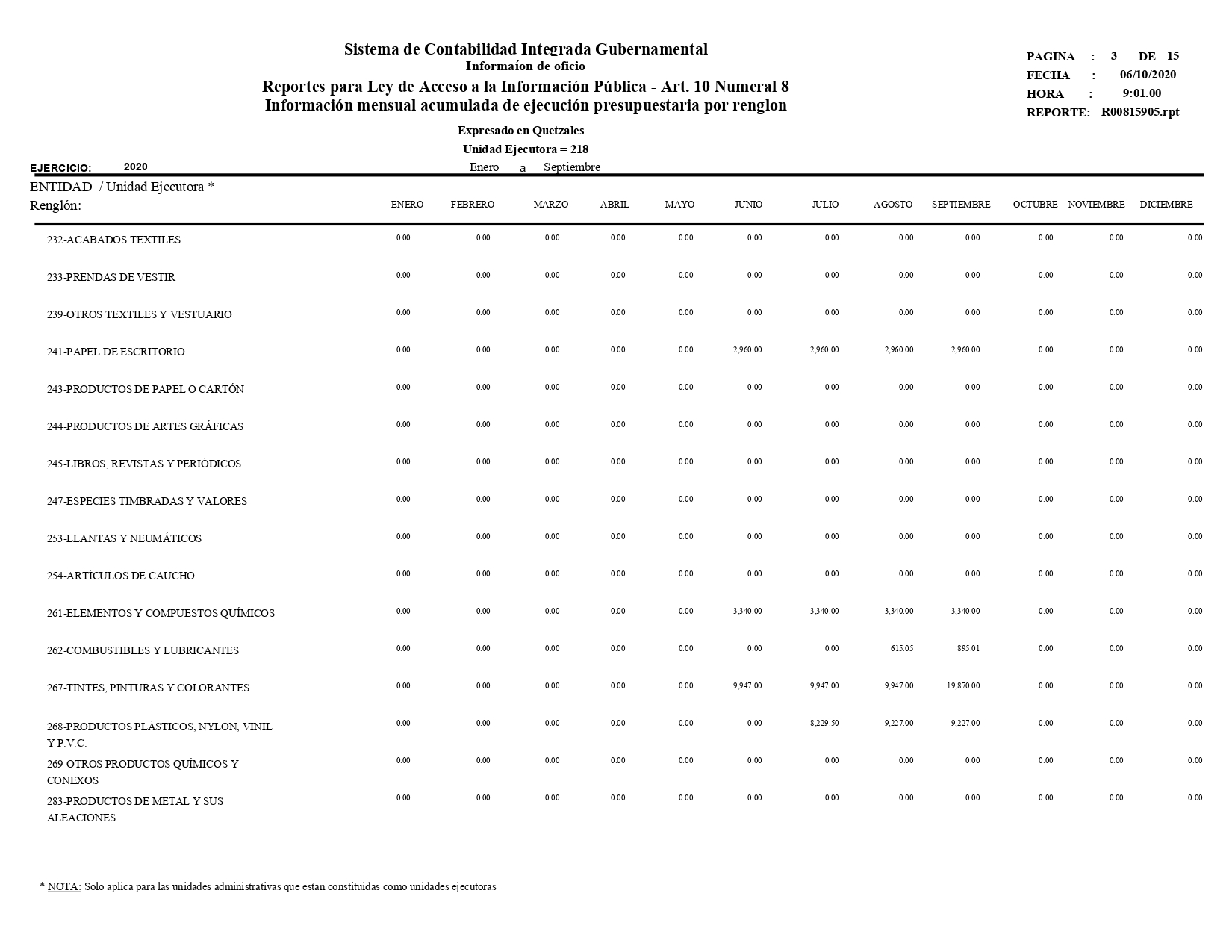 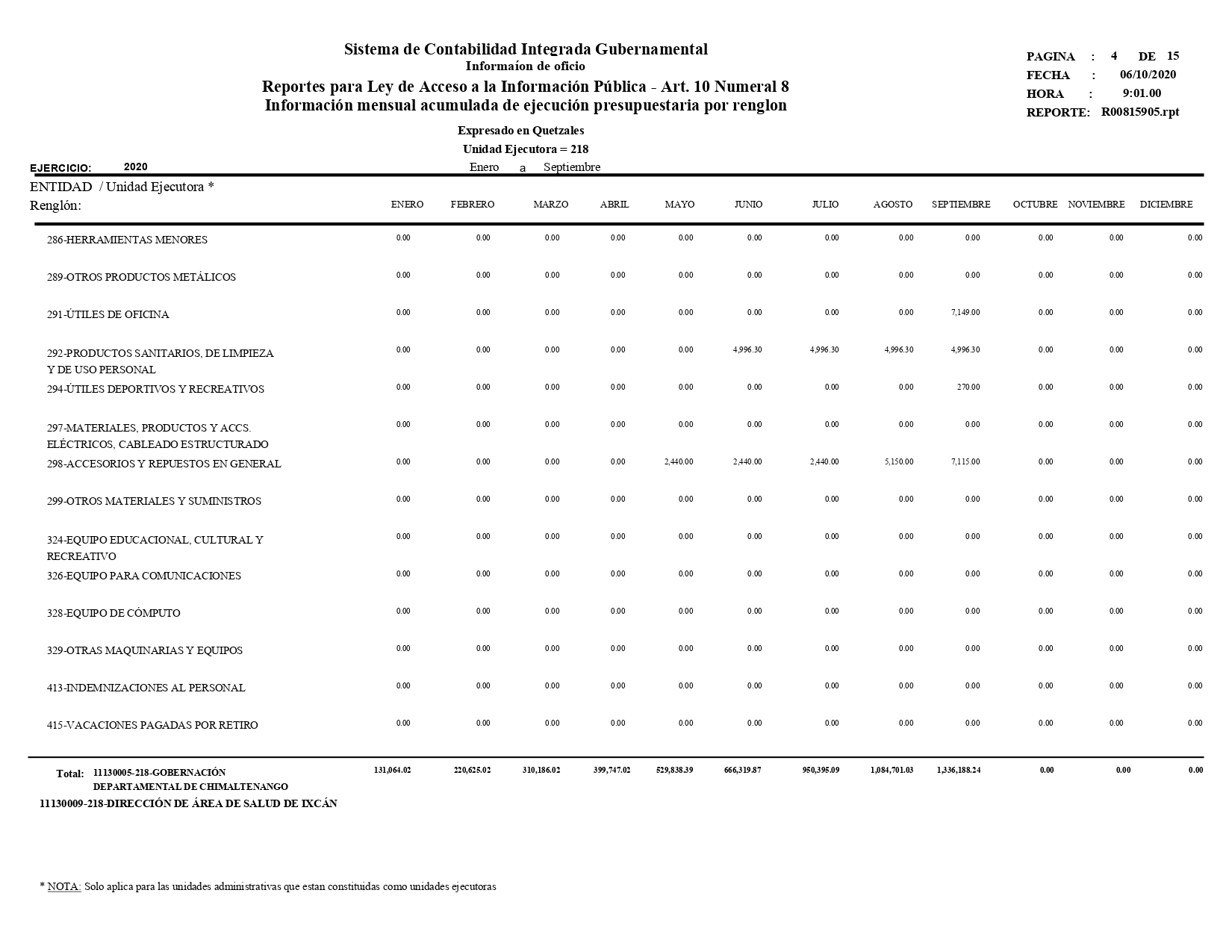 